\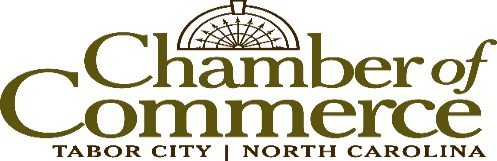 Spring Has Sprung Festival Application / Saturday, May 8, 2021NAME: __________________________________________________________________________________SIGNATURE:_____________________________________________________________________________ADDRESS: _______________________________________________________________________________PHONE:____________________EMAIL:___________________________Chamber Member Yes ___ No ___ENTRY CATEGORY & FEE____ PARADE    (List type of entry:__________________________________)	$20.00____ CRAFT/RETAIL/DIRECT SALES           (Fee is per 10 X 10 space.)		$20.00	____ INFORMATION BOOTH	               (Fee is per 10 X 10 space.)		$20.00____ FOOD VENDOR    (Note: A separate fee may be required by CCHD & TCFD.)	$50.00  ____CAR SHOW			                 (Hosted by: MPR Car Club)		$20.00____TRACTOR DISPLAY             (Call GTC Chamber of Commerce)Rules, Guidelines, & Contact Information:APPLICATION DEADLINE: Deadline to enter is April 27, 2021.CRAFT/RETAIL/DIRECT SALES: We reserve the right to refuse items that may be offensive.FOOD VENDORS: *ALL Food Vendors MUST contact Columbus County Health Department at                910-640-6617 for your Temporary Food Service Permit.  It is the Food Vendor’s responsibility to contact the CCHD as soon as possible as they have state guidelines and deadlines with which to adhere.  CCHD information is attached. *ALL Food Vendors must contact Tabor City Fire Department Chief Jeff Fowler at 910-840-4690.  An inspection must be performed by TCFD and a permit fee may apply.  This permit is in addition to any other permits you may already have.ELECTRICITY: EACH VENDOR BOOTH MUST BE SELF SUFFICIENT in that you MUST bring your own tent, tables, chairs, & generator.  Absolutely MUST supply your source/means of electricity.PARADE:  Candy may be thrown.    No professional floats available.  Homemade entries only.                                                                  (i.e.  trailers, trucks, cars, tractors, classic cars)ALCOHOL: No Alcohol Allowed!!               PETS: No Pets Allowed (Service Animals Only)REFUND POLICY: No Refunds.  Should the festival be cancelled for ANY reason, a deferment will be given on the same entry & fee for the Spring Has Sprung Festival 2022.CONTACT INFORMATION:  tccofc@yahoo.com / 910-377-3012 / 910-840-0292RETURN APLLICATION WITH CHECK OR MONEY ORDER FOR FEE TO:Greater Tabor City Chamber of Commerce, P. O. Box 446 / 103-D East Fifth Street, Tabor City, N. C.  28463Schedule of Events and Other Important InformationFriday, May 7 All Tabor City Businesses are invited to dress up in your best version of farmer attire - past or present! Decorate your storefronts as you see fit.  In 2022, we hope to add a Storefront Decorating Contest and maybe even Best Dressed Farmer!Saturday, May 8       This is the Big Day!!6:30 a.m. –Vendors arrive to set up  (Attention Vendors:  Please move vehicles out of vendor area after set up.  Vehicles need to be moved by 8:30 a.m.   Parking is available in the Great Grace Church parking lot located on Lewis Street, which is just across the street from the display area.)9:00 a.m. – Parade Line-up at 6th & Main Streets (Parking will be available and you will be directed where to park upon arrival.)  Vendor Set Up Complete10:00 a.m. – Parade Begins11:00 a.m. – Food, Craft, Vendor BoothsEntertainmentKid ZoneCar ShowTractor Display*Location of Vendors, Entertainment Stage, Car Show & Tractor Display –                                                    grassy area across from Tabor City Fire Department, 4th & 5th Streets*Location of Kid Zone -      4th Street (grassy area in front of Train Depot Museum)For a Parade & Vendor APPLICATION or for additional information, please call 910-377-3012 or 910-840-0292!